ALEMANIA2022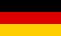 35 Aniversario del Programa Erasmus (acuñadas 20.000.000)35 Aniversario del Programa Erasmus (acuñadas 20.000.000)35 Aniversario del Programa Erasmus (acuñadas 20.000.000)ESLOVAQUIA2022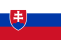 35 Aniversario del Programa Erasmus (acuñadas 1.000.000) 35 Aniversario del Programa Erasmus (acuñadas 1.000.000) 35 Aniversario del Programa Erasmus (acuñadas 1.000.000) FINLANDIA2022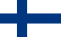 35 Aniversario del Programa Erasmus (acuñadas 400.000)35 Aniversario del Programa Erasmus (acuñadas 400.000)35 Aniversario del Programa Erasmus (acuñadas 400.000)ITALIA2022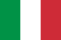 35 Aniversario del Programa Erasmus (acuñadas 3.000.000)35 Aniversario del Programa Erasmus (acuñadas 3.000.000)35 Aniversario del Programa Erasmus (acuñadas 3.000.000)MALTA2022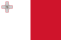 35 Aniversario del Programa Erasmus (acuñadas 82.500) 35 Aniversario del Programa Erasmus (acuñadas 82.500) 35 Aniversario del Programa Erasmus (acuñadas 82.500) AUSTRIA2022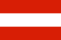 35 Aniversario del Programa Erasmus (acuñadas 1.060.000)35 Aniversario del Programa Erasmus (acuñadas 1.060.000)35 Aniversario del Programa Erasmus (acuñadas 1.060.000)ESLOVENIA2022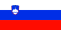 35 Aniversario del Programa Erasmus (acuñadas 1.000.000)35 Aniversario del Programa Erasmus (acuñadas 1.000.000)35 Aniversario del Programa Erasmus (acuñadas 1.000.000)FRANCIA2022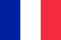 35 Aniversario del Programa Erasmus (acuñadas 3.500.000)35 Aniversario del Programa Erasmus (acuñadas 3.500.000)35 Aniversario del Programa Erasmus (acuñadas 3.500.000)LETONIA2022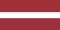 35 Aniversario del Programa Erasmus (acuñadas 307.000)35 Aniversario del Programa Erasmus (acuñadas 307.000)35 Aniversario del Programa Erasmus (acuñadas 307.000)PAÍSES BAJOS 2022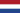 35 Aniversario del Programa Erasmus (acuñadas 570.000)35 Aniversario del Programa Erasmus (acuñadas 570.000)35 Aniversario del Programa Erasmus (acuñadas 570.000)BÉLGICA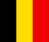 202235 Aniversario del Programa Erasmus (acuñadas 1.000.000)35 Aniversario del Programa Erasmus (acuñadas 1.000.000)35 Aniversario del Programa Erasmus (acuñadas 1.000.000)ESPAÑA2022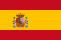 35 Aniversario del Programa Erasmus (acuñadas 1.000.000)35 Aniversario del Programa Erasmus (acuñadas 1.000.000)35 Aniversario del Programa Erasmus (acuñadas 1.000.000)GRECIA2022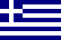 35 Aniversario del Programa Erasmus (acuñadas 750.000)35 Aniversario del Programa Erasmus (acuñadas 750.000)35 Aniversario del Programa Erasmus (acuñadas 750.000)LITUANIA2022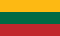 35 Aniversario del Programa Erasmus (acuñadas 300.000)35 Aniversario del Programa Erasmus (acuñadas 300.000)35 Aniversario del Programa Erasmus (acuñadas 300.000)PORTUGAL 2022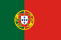 35 Aniversario del Programa Erasmus (acuñadas 512.000)35 Aniversario del Programa Erasmus (acuñadas 512.000)35 Aniversario del Programa Erasmus (acuñadas 512.000)CHIPRE 2022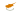 35 Aniversario del Programa Erasmus (acuñadas 412.000) 35 Aniversario del Programa Erasmus (acuñadas 412.000) 35 Aniversario del Programa Erasmus (acuñadas 412.000) ESTONIA2022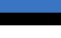 35 Aniversario del Programa Erasmus (acuñadas 1.000.000)35 Aniversario del Programa Erasmus (acuñadas 1.000.000)35 Aniversario del Programa Erasmus (acuñadas 1.000.000)IRLANDA2022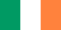 35 Aniversario del Programa Erasmus (acuñadas 500.000)35 Aniversario del Programa Erasmus (acuñadas 500.000)35 Aniversario del Programa Erasmus (acuñadas 500.000)LUXEMBURGO2022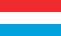 35 Aniversario del Programa Erasmus (acuñadas 500.000)35 Aniversario del Programa Erasmus (acuñadas 500.000)35 Aniversario del Programa Erasmus (acuñadas 500.000)